科大讯飞会话智能管理平台报送公司：科大讯飞股份有限公司参选类别：年度最佳数字营销平台简介开发背景线下渠道一直以来都是企业营销的重要一环，而在这其中，线下门店人员的服务水平更是影响成单与客户满意度的关键因素。从售前的营销、电邀等，到售中的客户到店、线下服务再到跟进成交，其中售中阶段品牌接触最深，客户意图表现最直接，是营销漏洞中最有价值的部分。而销讲更是售中部分最核心价值的体现，值得重点发力。但过程中往往存在着服务过程监管难、客户需求把控低、培训链路闭环难及门店运营效率低等问题。开发时间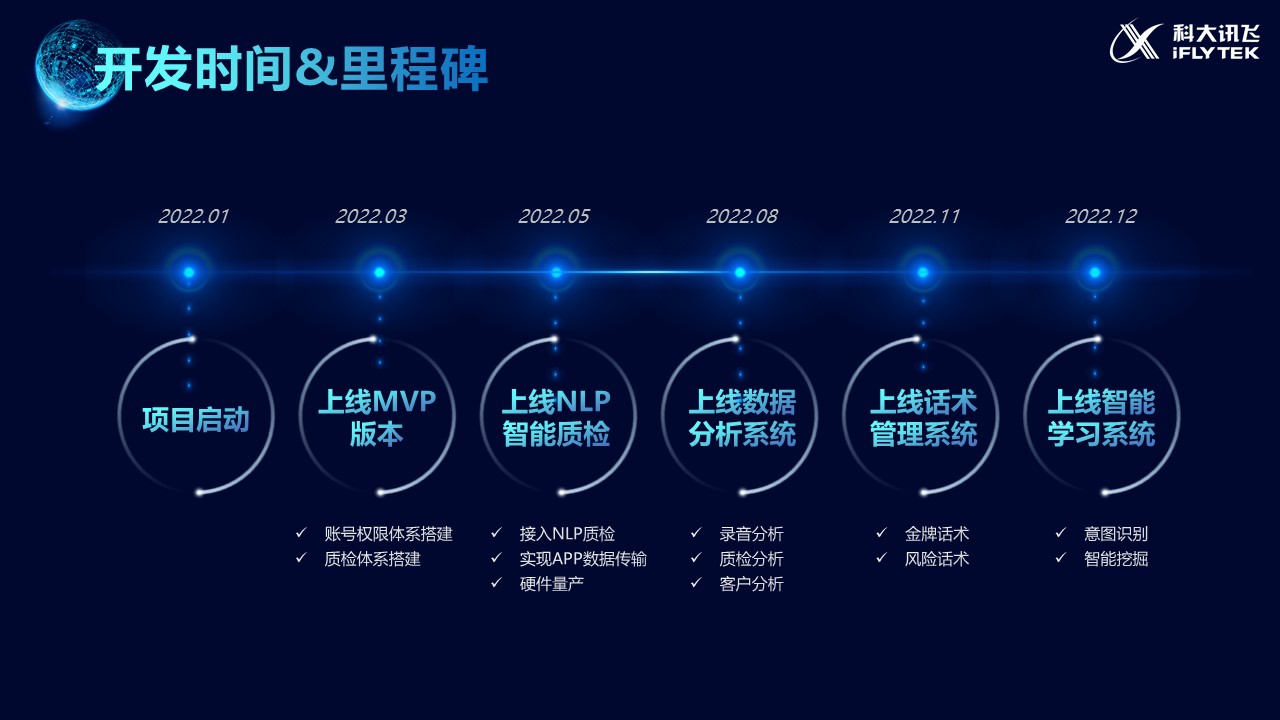 核心目标及使用群体一线销售人员：复盘每一次销售接待；能力薄弱点一目了然；学习销冠的服务策略与优秀话术；根据薄弱点进行个性化培训对练。销售经理/店长：构建员工过程评价模型，了解员工过程表现和综合能力表现；员工触及风险话术及时通知进行客户挽留。总部管理者：根据门店客流与时长数据，及时调整运营策略；多维度分析客户反馈，反向指导市场策略；情绪、抗性点分析，助力对话服务策略优化。使用说明使用步骤基于“ASR自动语音识别+NLP自然语言理解”算法引擎，搭载前端硬件设备“智慧工牌“，后端软件系统“会话智能云平台”，全量覆盖销售全过程录音，实现销售话术的规范和持续改进；并通过挖掘录音数据，建立客户画像，为决策赋能。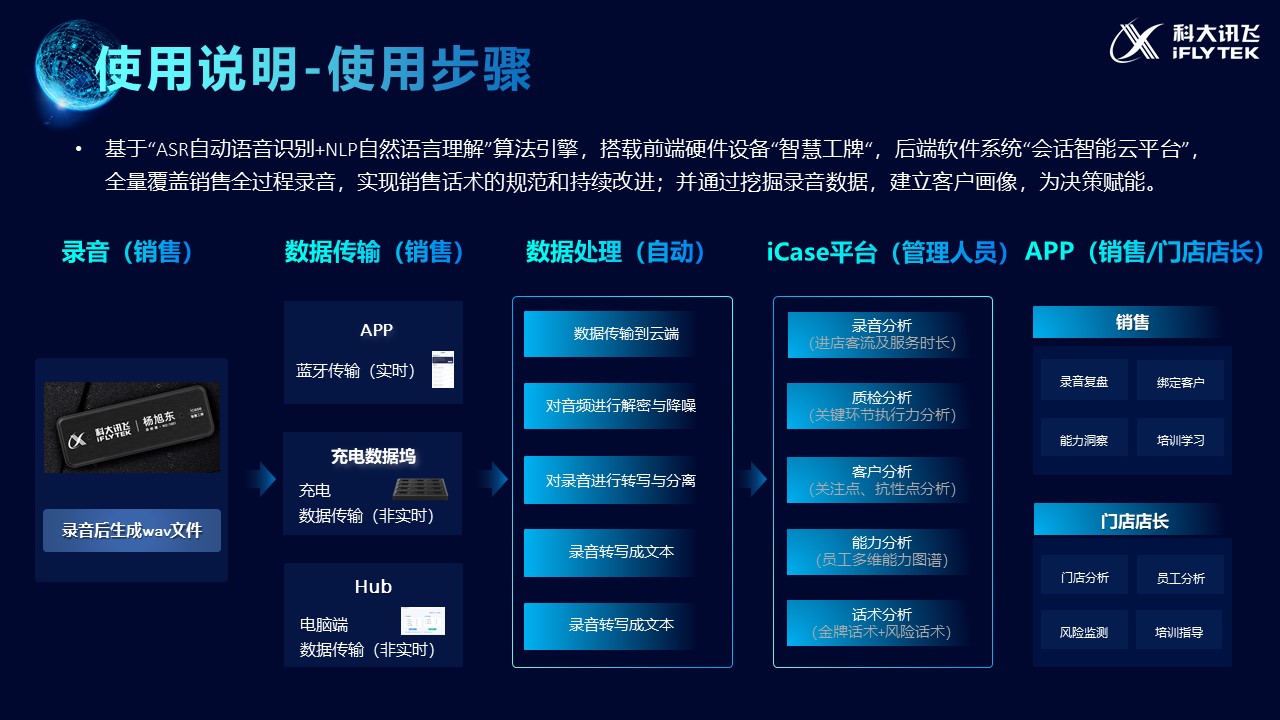 应用范围会话智能产品适用于以下两种场景：产品以线下成交为主，客单价高，需要对客户进行精细化运营，如汽车和地产行业；注重提升线下服务质量，以提升品牌形象与客户满意度，如运营商/家电等上门装维。商业模式会话智能平台当前商业模式主要是售卖软硬件一体化解决方案，以及提供代运营服务。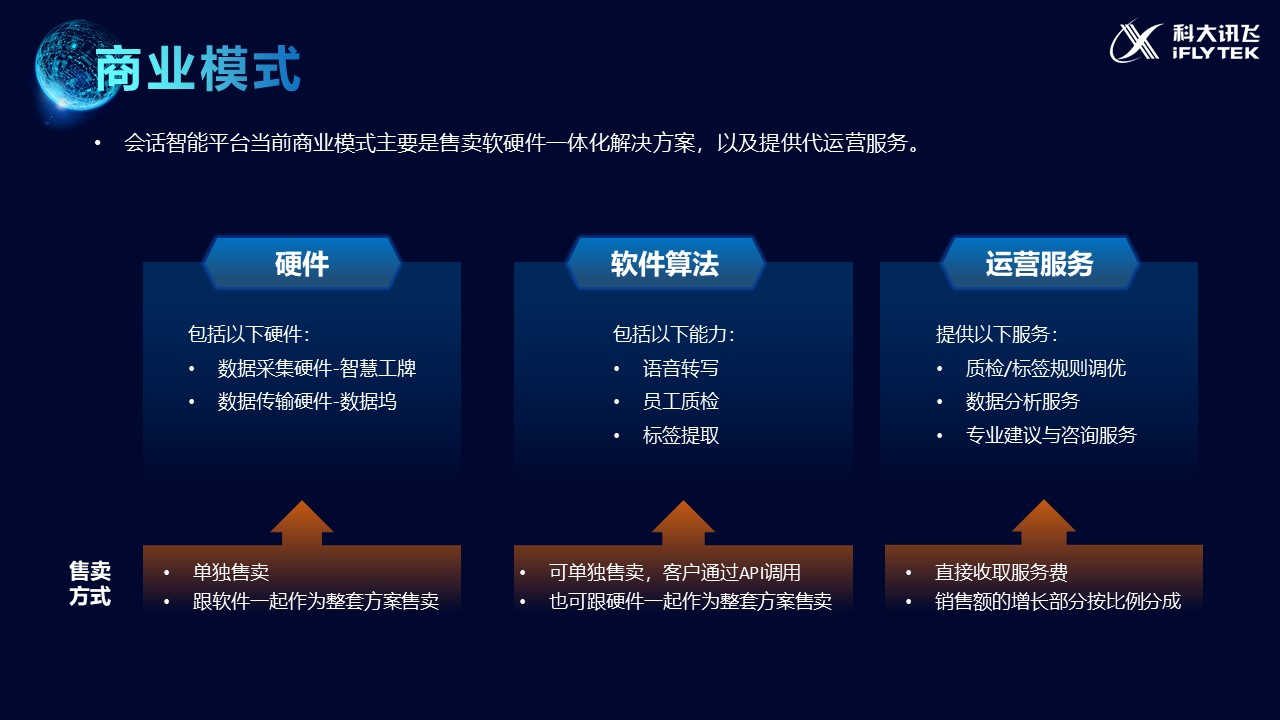 应用实例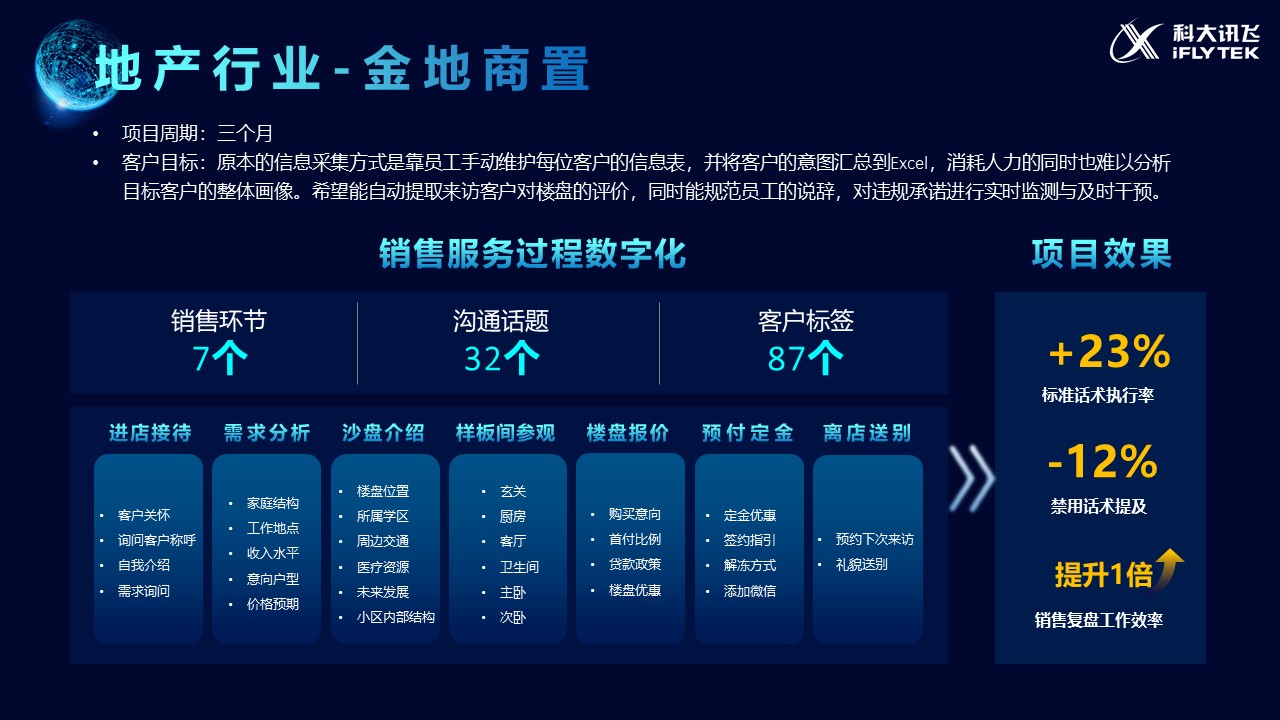 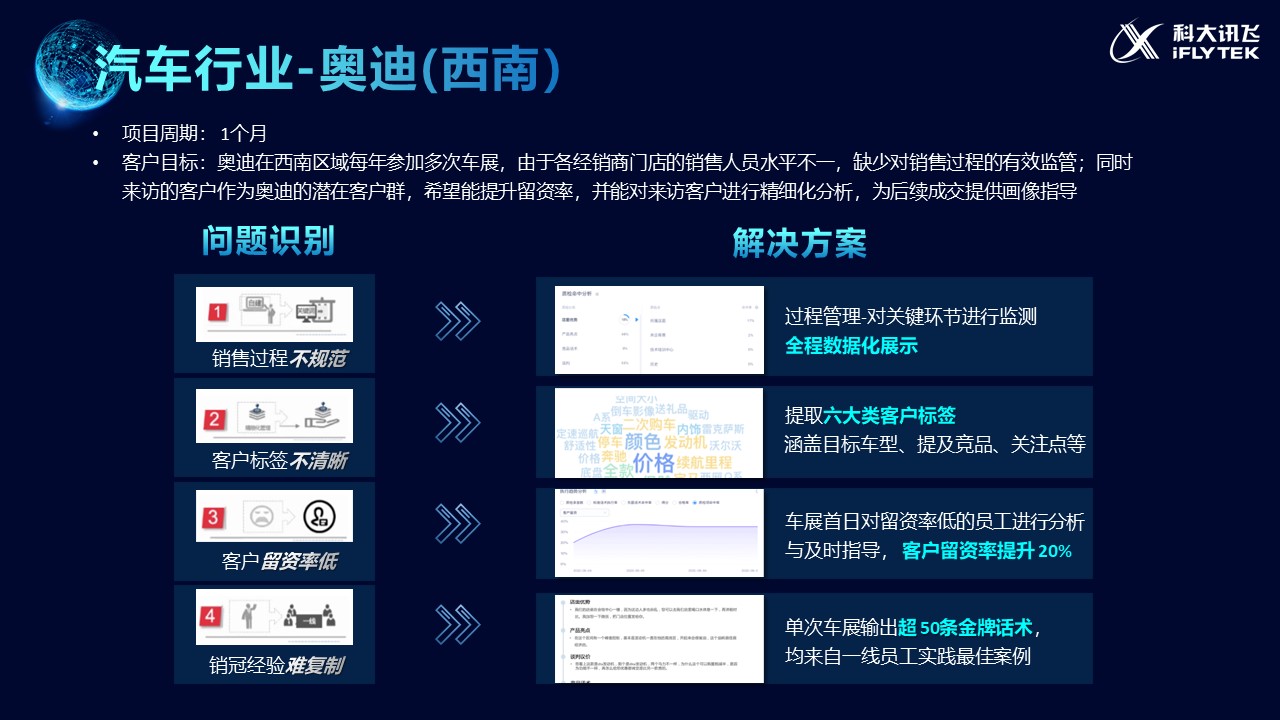 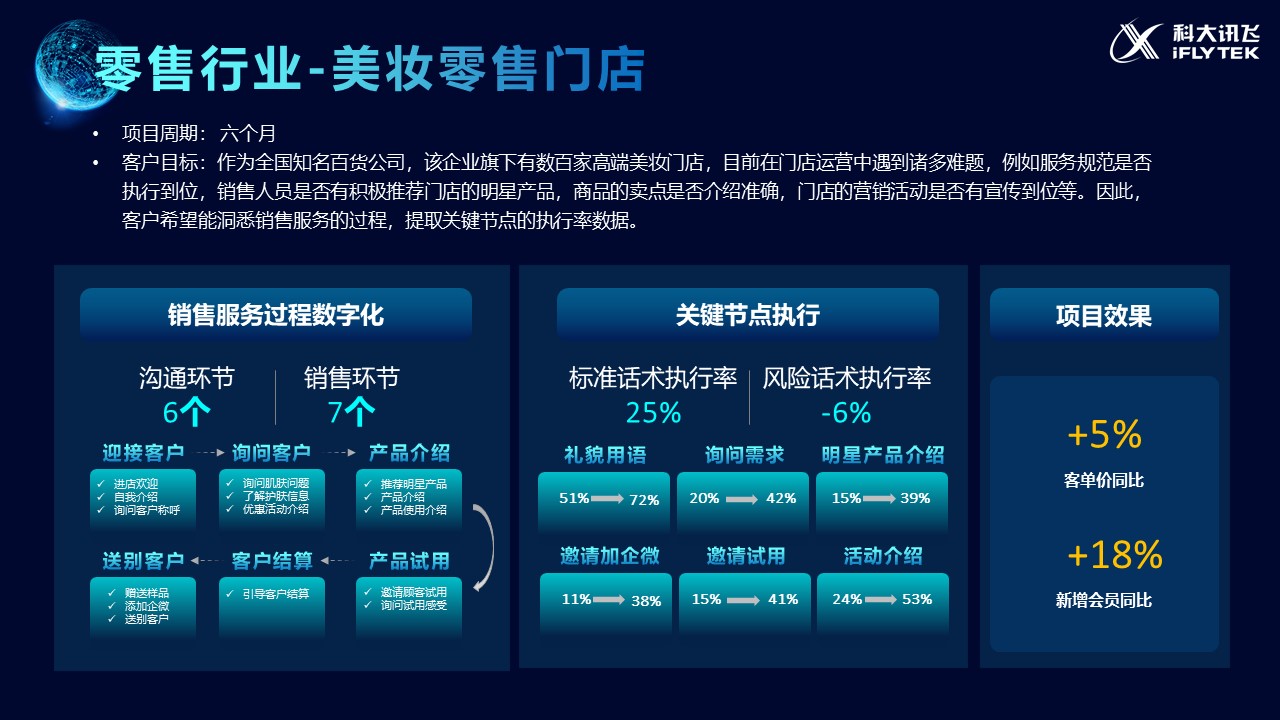 